Просјечна нето плата у марту - 1 091 КМУ свих 19 подручја (III 2022/III 2021) забиљежен номинални раст нето платеПросјечна мјесечна нето плата у Републици Српској исплаћена у марту 2022. године износила је 1 091 КМ и у односу на исти мјесец претходне године номинално је већа за 11,6%, а реално за 2,2%, док је у односу на фебруар 2022. номинално остала на истом нивоу, а реално је мања за 2,5%. Просјечна мјесечна бруто плата износила је 1 642 КМ.Посматрано по подручјима, у марту 2022. године највиша просјечна нето плата исплаћена је у подручју Финансијске дјелатности и дјелатности осигурања и износила је 1 559 КМ, а најнижа просјечна нето плата у марту 2022. исплаћена је у подручју Грађевинарство, 797 КМ.У марту 2022. године, у односу на март 2021, у свих 19 подручја забиљежен је номинални раст нето плате, од чега највише у подручјима Пословање некретнинама 23,7%, Трговина на велико и на мало, поправка моторних возила и мотоцикала 20,2% и Дјелатности пружања смјештаја, припреме и послуживања хране, хотелијерство и угоститељство 15,9%.     		                KM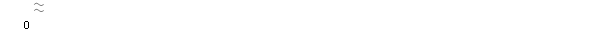 Графикон 1. Просјечна нето плата по мјесецимаМјесечна инфлација у марту 2022. године 2,6%Годишња инфлација (III 2022/III 2021) 9,1%Цијене производа и услуга које се користе за личну потрошњу у Републици Српској, мјерене индексом потрошачких цијена, у марту 2022. године у односу на претходни мјесец у просјеку су више за 2,6%, док су у односу на исти мјесец претходне године у просјеку више за 9,1%.Од 12 главних одјељака производа и услуга, више цијене на годишњем нивоу забиљежене су у десет, а ниже цијене у два одјељка.Највећи годишњи раст цијена у марту 2022. године забиљежен је у одјељку Превоз 24,8% због виших цијена у групи Горива и мазива за лична возила од 42,2%, затим у одјељку Храна и безалкохолна пића 13,9%, усљед поскупљења у групама Уља и масноће од 32,5% и Поврће од 24,2%, потом у одјељку Ресторани и хотели 7,8%, због виших цијена у групи Услуге у ресторанима и кафићима од 9,2%, затим у одјељку Намјештај и покућство 7,0%, због виших цијена у групи Намјештај и комади намјештаја од 13,7%. Више цијене од 4,3% забиљежене су у одјељку Рекреација и култура због повећања цијена у групи Новине и часописи од 20,0%, а раст од 3,8% забиљежен је у одјељку Становање, због виших цијена у групи Течна горива од 52,6%, док је повећање од 3,2% забиљежено у одјељку Остали производи и услуге усљед виших цијена у групи Остале финансијске услуге од 9,3%. Слиједи одјељак Алкохолна пића и дуван са повећањем од 0,9%, због виших цијена у групи Жестока алкохолна пића од 4,1%, док је раст од 0,3% забиљежен у одјељку Комуникације усљед виших цијена у групи Телефонске и телефакс услуге од 0,5%. Повећање од 0,1% забиљежено је у одјељку Здравство, усљед виших цијена у групи Ванболничке услуге од 2,8%. Највећи пад цијена на годишњем нивоу, у марту 2022. године, забиљежен је у одјељку Одјећа и обућа 4,6%, усљед сезонских снижења конфекције и обуће током године, док је смањење од 0,1% забиљежено у одјељку Образовање због нижих цијена у групи Предшколско образовање од 0,8%.Графикон 2. Мјесечна и годишња инфлацијаКалендарски прилагођена индустријска производња (III 2022/III 2021) већа 7,9%Десезонирана индустријска производња (III 2022/II 2022) већа 4,2%Календарски прилагођена индустријска производња у марту 2022. године у поређењу са мартом 2021. године већа за 7,9%. Десезонирана индустријска производња у Републици Српској у марту 2022. године у поређењу са фебруаром 2022. године већа је за 4,2%. Индустријска производња у Републици Српској у периоду јануар – март 2022. године у односу на исти период 2021. године биљежи раст од 0,9%. У истом периоду у подручју Вађење руда и камена оставрен је раст од 8,8%, у подручју Прерађивачкa индустрија раст од 6,7%, док је у подручју Производњa и снабдијевањe електричном енергијом, гасом, паром и климатизацијa забиљежен пад од 9,5%. Графикон 3. Индекси индустријске производње март 2018 – март 2022. (2015=100)Број запослених у индустрији (III 2022/III 2021) већи 1,4%Број запослених у индустрији у марту  2022. године у односу на исти мјесец прошле године већи је за 1,4% и у односу на просјек 2021. године већи је за 0,7%. Број запослених у индустрији у периоду јануар – март 2022. године, у односу на исти период прошле године већи је за 1,3%. Рекордна вриједност извоза и увоза током мартаПокривеност увоза извозом 81,2%У периоду јануар - март 2022. године остварен је извоз у вриједности од милијарду и 283 милиона КМ, што је за 34,7% више него у периоду јануар - март 2021. године, те увоз у вриједности од милијарду и 580 милиона КМ, што је за 38,8% више него у периоду јануар - март 2021, док је проценат покривености увоза извозом износио 81,2%.У марту 2022. године остварен је извоз у вриједности од 479 милиона КМ што је 28,4% више него у истом мјесецу 2021, те увоз у вриједности од 667 милиона КМ, што је за 41,8% више него у марту 2021. Вриједност извоза и увоза у марту 2022. године била највиша од када се извоз и увоз посматрају по мјесецима.У погледу географске дистрибуције робне размјене Републикe Српскe са иностранством, у периоду јануар - март 2022. године, највише се извозило у Србију и то у вриједности од 232 милиона КМ, односно 18,1% и у Хрватску 179 милиона КМ, односно 13,9% од укупно оствареног извоза. У истом периоду, највише се увозило из Србије и то у вриједности од 269 милионa КМ, односно 17,0% и из Италије, у вриједности од 237 милиона КМ, односно 15,0% од укупно оствареног увоза.Посматрано по групама производа, у периоду јануар - март 2022. године, највеће учешће у извозу остварује електрична енергија са 160 милиона КМ, што износи 12,4% од укупног извоза, док највеће учешће у увозу остварују нафтна уља и уља добијена од битуменозних минерала (осим сирових), са укупном вриједношћу од 108 милиона КМ, што износи 6,8% од укупног увоза. Графикон 4. Извоз и увоз по мјесецима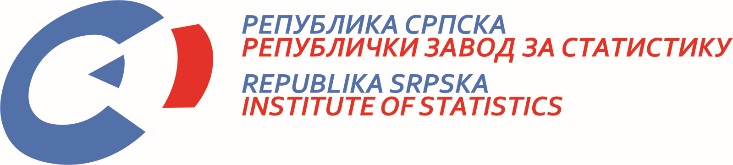            26. IV 2022. Број 123/22 САОПШТЕЊЕ ЗА МЕДИЈЕ април 2022.МАТЕРИЈАЛ ПРИПРЕМИЛИ: Статистика радаБиљана Глушацbiljana.glusac@rzs.rs.ba Статистика цијена Жељка Драшковићzeljka.draskovic@rzs.rs.baСтатистика индустрије и рударства Биљана Јеличићbiljana.jelicic@rzs.rs.ba; Статистика спољне трговине мр Сања Стојчевић Увалићsanja.stojcevic@rzs.rs.baСаопштење припремило одјељење за публикације, односе са јавношћу и повјерљивост статистичких податакаДарко Милуновић, в.д. директора Завода, главни уредникВладан Сибиновић, начелник одјељења Република Српска, Бања Лука, Вељка Млађеновића 12дИздаје Републички завод за статистикуСаопштење је објављено на Интернету, на адреси: www.rzs.rs.baтел. +387 51 332 700; E-mail: stat@rzs.rs.baПриликом коришћења података обавезно навести извор